Dnia   21 lipca 2020r. Zarząd Województwa Świętokrzyskiego, pełniący funkcję Instytucji Zarządzającej RPOWŚ na lata 2014-2020, podpisał z Markiem Stańcem prowadzącym działalność pod nazwą CENTRUM DOBREGO BUDOWANIA MAREK SATANIEC umowę o dofinansowanie w ramach Działania 2.5 „Wsparcie inwestycyjne sektora MŚP” konkurs nr RPSW.02.05.00-IZ.00-26-253/19, inwestycji pn. „Zakup Innowacyjnego Robota Montażowego warunkiem koniecznym rozwoju Firmy CENTRUM DOBREGO BUDOWANIA Marek Staniec”. Całkowita wartość niniejszego projektu wynosi 245 877,00 zł, natomiast wartość dofinansowania wynosi 179 910,00 zł. 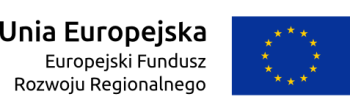 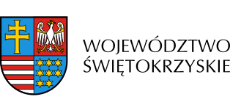 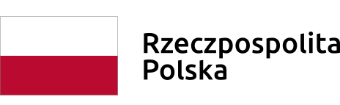 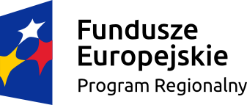 